!!! Muuta tiedot, vaihda tuoreet kuvat (esim. kännykällä otetut rauhallisessa ympäristössä) itsestäsi ja lähetä sähköpostilla  osoitteeseen casting@onniwiljami.com Ominaisuudet / TaidotKerro tähän ominaisuuksistasi, oletko heittäytyvä, ilmeikäs yms.? Onko sinulla jotain erityistaitoja vaikka harrastustesi kautta esim. tanssi? Kehu itseäsi.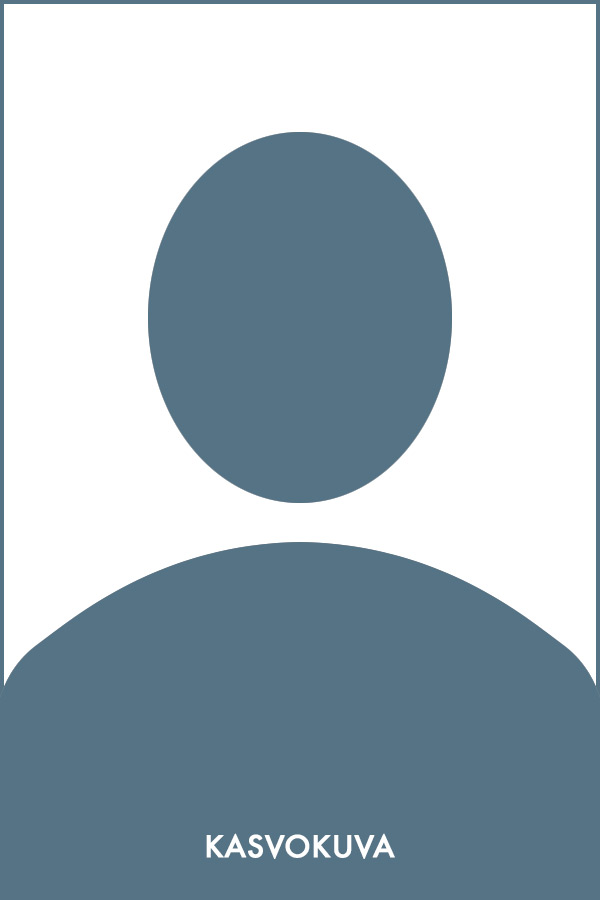 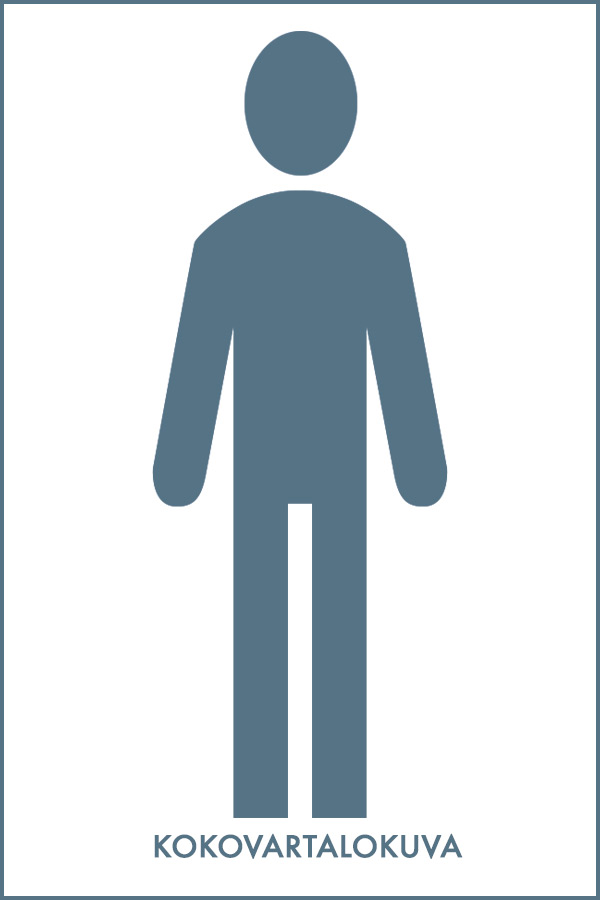 